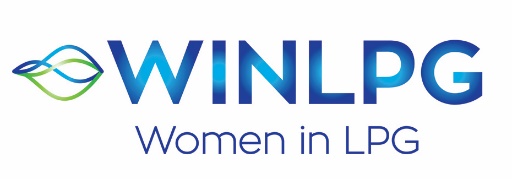 FIELD/TECHNICAL GROUNDBREAKER AWARD 2023APPLICATION FORMThis year we launch a new award, the FIELD/TECHNICAL GROUNDBREAKER AWARD, to recognise women who work in the field, or in technical roles, where they have overcome the specific challenges of working in these particular sectors, who epitomise the values for which WINLPG stands, and who can demonstrate success working within an environment where women are significantly under-represented. Please complete this form and return it to Nikki Brown, WINLPG Global Support Manager at winlpg@wlpga.org, alternatively visit www.wlpga.org and complete the online form. The deadline to receive completed forms is Friday 29th September 2023. Nominations can either be a person or a company nominating a candidate, or an individual nominating themselves.Please answer the following five questions. Please limit your replies to 200 words max per question. Please only return typed applications. Answers over 200 words will not be considered. What do you consider to be your greatest career accomplishment to date?Describe how you manage the challenges of a female working in the field or a technical role?Do you believe you have made your working environment a better place through your actions? Please give an example?Describe how you believe your experience has encouraged the development of diversity in your business? All nominations will be reviewed by an Awards Panel. The winner will be announced during LPG Week, in Rome, in November 2023.Thank you!Applicant’s NameBusiness TitleOrganisation Name and City/CountryEmailWhat are your current responsibilities? (MAX 200 words)